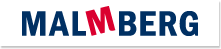 Actuele lesbrief Engels – BushfiresVoor de docentAustralië heeft elk jaar te maken met een periode van bushbranden. Dit jaar zijn de eerste branden eerder en heftiger opgelaaid dan anders. ERK-niveauLezen A2 - Correspondentie lezen - Kan een korte, eenvoudige (standaard)brief of e-mail begrijpen. (LEA2-1a)Lezen A2 - Lezen om informatie op te doen – Kan de hoofdlijn begrijpen van eenvoudige teksten in een tijdschrift, krant of op een website. (LEA2-3b)Leesstrategieën - Kan zijn of haar begrip van de algemene betekenis van korte teksten over alledaagse onderwerpen van concrete aard gebruiken om de vermoedelijke betekenis van onbekende woorden af te leiden uit de context.Kan gebruikmaken van tweetalige (online) woordenboeken om woordbegrip te controleren, indien toegestaan.IntroIn the past weeks there have been many wildfires in Australia. Last week fires raged in New South Wales.Assignment 1Read the assignment and write down the answers in English. You may use English-language Internet sources to help you. If you only know the Dutch word, use a dictionary to find the English word.a	Explain the difference between natural disasters and man-made disasters.b	Name at least three types of natural disasters.c	Name at least three types of man-made disasters.BushfiresCharlotte Wooldridge is 13 years old. She lives in New South Wales, Australia. She had to leave her home because of heavy bushfires. A Canadian news channel got in touch with Charlotte. Read their chat with Charlotte here. It starts below the picture of Charlotte.Assignment 2Read the text. Connect the words and expressions in the two columns that have the same meaning. Assignment 3a	True or false? 1	Charlotte and her parents are staying in Port Macquarie.2	Charlotte had to leave her home because the fire got too close.3	The fire did not damage Charlotte’s home.4	The fire damaged bush and hurt animals. 5	Charlotte is feeding rabbits that were hurt in the fire.b	Are the animals afraid of Charlotte?1	No, the animals near Charlotte’s home are used to people and like people.2	No, they need help and they know Charlotte so they trust her.3	Yes, but less than usual because they know Charlotte can help them.4	Yes, they are very scared of people and will never come near.c	What kind of help are the people in New South Wales getting?1	Firefighters from other places are arriving and people are donating many things.2	Planes and trucks are evacuating hundreds of families to safer places.3	There is no help from outside New South Wales, but people are helping each other.4	Trucks are bringing supplies of rabbit food to people who are helping the animals.propertya deep, round cooking pan with a handlesiblingsa long period of time during which there is very little or no rain hosesa piece of land often with buildings on it that is owned by a person, business, etc.localsbaby kangarooswildlifebroken, no longer functioningdamagedbrothers or sistersjoeysless wild, more gentle and used to peopledroughtlong, rubber tubes that water can flow throughtamerpeople who live in a particular area, city, or townsaucepantasting very good, very nice to eatyummythe things that belong to someonebelongingswild animals living in their natural environment